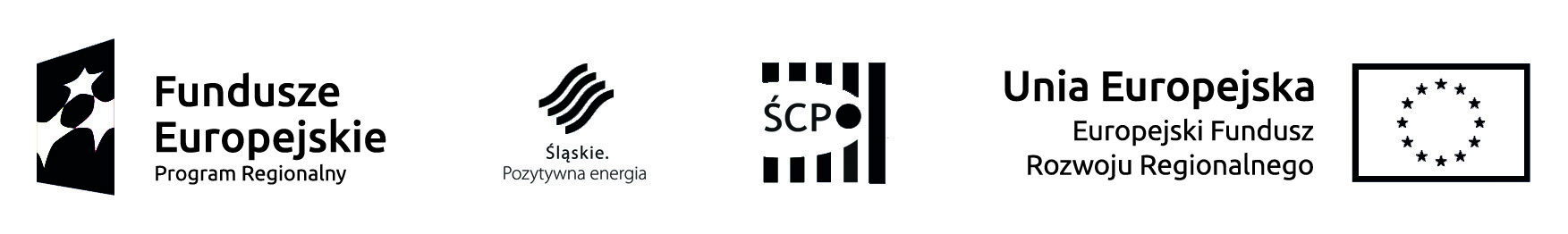 Wydatek współfinansowany przez Unię Europejską ze środków Europejskiego Funduszu Rozwoju Regionalnego w Ramach Regionalnego Programu Operacyjnego Województwa Śląskiego 
na lata 2014 – 2020LISTA OBECNOŚCI NA SZKOLENIU Nazwa szkolenia ……………………...……………………………………………………………………………….……………….……….Instytucja przeprowadzająca szkolenie ………………………………………………………………………………………………Miejsce przeprowadzenia szkolenia………………………………….………………………………………………………………….Szkolenie przeprowadzone zgodnie z ofertą nr……………/zamówieniem nr ………./ umową nr …………/fakturą nr ……………  z dn. ………………. (wskazać dokument np. wskazujący zakres szkolenia i/lub rozliczający szkolenie)Data rozpoczęcia szkolenia ………………………….. data zakończenia szkolenia……………………………………….Potwierdzenie uczestnictwa w szkoleniu……………………………………………………………Data i podpis prowadzącego szkolenie……………………………………………………………………………Data i podpis zamawiającego szkolenie (Beneficjenta)Imię i nazwisko uczestnikaStanowisko służbowe w firmie BeneficjentaData szkoleniaPodpis uczestnika